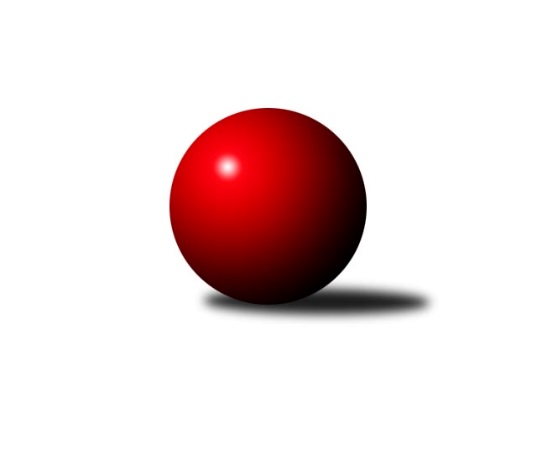 Č.11Ročník 2018/2019	6.6.2024 Jihomoravský KP2 jih 2018/2019Statistika 11. kolaTabulka družstev:		družstvo	záp	výh	rem	proh	skore	sety	průměr	body	plné	dorážka	chyby	1.	SK Kuželky Dubňany C	9	8	1	0	57.0 : 15.0 	(71.5 : 36.5)	2532	17	1752	780	42.9	2.	KK Jiskra Čejkovice B	10	8	0	2	58.0 : 22.0 	(74.5 : 45.5)	2363	16	1642	721	57.4	3.	TJ Sokol Šanov C	9	7	0	2	40.5 : 31.5 	(59.0 : 49.0)	2449	14	1713	736	50.6	4.	SK Baník Ratíškovice C	10	6	1	3	47.0 : 33.0 	(68.5 : 51.5)	2424	13	1716	708	52.9	5.	TJ Sokol Mistřín C	9	5	0	4	43.5 : 28.5 	(63.5 : 44.5)	2419	10	1697	723	53.7	6.	KK Vyškov D	8	4	1	3	36.0 : 28.0 	(55.0 : 41.0)	2432	9	1700	732	55.5	7.	SK STAK Domanín	9	4	1	4	38.0 : 34.0 	(61.0 : 47.0)	2394	9	1653	741	60.1	8.	TJ Sokol Vracov C	9	4	0	5	36.0 : 36.0 	(45.5 : 62.5)	2342	8	1640	702	58.2	9.	KK Vyškov E	9	3	0	6	26.0 : 46.0 	(38.0 : 70.0)	2285	6	1627	658	68.1	10.	KC Hodonín B	10	1	2	7	26.0 : 54.0 	(56.5 : 63.5)	2333	4	1678	655	70	11.	TJ Jiskra Kyjov B	9	1	0	8	17.5 : 54.5 	(38.0 : 70.0)	2292	2	1627	665	71.7	12.	TJ Lokomotiva Valtice C	9	1	0	8	14.5 : 57.5 	(29.0 : 79.0)	2211	2	1609	602	89.7Tabulka doma:		družstvo	záp	výh	rem	proh	skore	sety	průměr	body	maximum	minimum	1.	KK Jiskra Čejkovice B	5	5	0	0	32.0 : 8.0 	(39.0 : 21.0)	2419	10	2467	2307	2.	SK Kuželky Dubňany C	4	4	0	0	26.0 : 6.0 	(34.0 : 14.0)	2533	8	2581	2474	3.	SK Baník Ratíškovice C	5	3	1	1	27.0 : 13.0 	(39.5 : 20.5)	2540	7	2628	2433	4.	TJ Sokol Vracov C	4	3	0	1	20.0 : 12.0 	(25.0 : 23.0)	2420	6	2521	2271	5.	TJ Sokol Šanov C	4	3	0	1	17.0 : 15.0 	(28.0 : 20.0)	2419	6	2520	2379	6.	TJ Sokol Mistřín C	6	3	0	3	27.5 : 20.5 	(38.5 : 33.5)	2528	6	2591	2430	7.	SK STAK Domanín	5	2	1	2	20.0 : 20.0 	(34.5 : 25.5)	2269	5	2306	2237	8.	KK Vyškov D	4	2	0	2	20.0 : 12.0 	(32.0 : 16.0)	2461	4	2513	2381	9.	KK Vyškov E	4	2	0	2	15.0 : 17.0 	(18.0 : 30.0)	2383	4	2408	2367	10.	TJ Lokomotiva Valtice C	6	1	0	5	10.5 : 37.5 	(21.0 : 51.0)	2243	2	2381	2137	11.	KC Hodonín B	4	0	1	3	10.0 : 22.0 	(22.0 : 26.0)	2428	1	2524	2345	12.	TJ Jiskra Kyjov B	4	0	0	4	6.0 : 26.0 	(19.0 : 29.0)	2283	0	2373	2153Tabulka venku:		družstvo	záp	výh	rem	proh	skore	sety	průměr	body	maximum	minimum	1.	SK Kuželky Dubňany C	5	4	1	0	31.0 : 9.0 	(37.5 : 22.5)	2531	9	2617	2453	2.	TJ Sokol Šanov C	5	4	0	1	23.5 : 16.5 	(31.0 : 29.0)	2457	8	2548	2356	3.	KK Jiskra Čejkovice B	5	3	0	2	26.0 : 14.0 	(35.5 : 24.5)	2349	6	2533	2076	4.	SK Baník Ratíškovice C	5	3	0	2	20.0 : 20.0 	(29.0 : 31.0)	2401	6	2522	2250	5.	KK Vyškov D	4	2	1	1	16.0 : 16.0 	(23.0 : 25.0)	2425	5	2510	2321	6.	TJ Sokol Mistřín C	3	2	0	1	16.0 : 8.0 	(25.0 : 11.0)	2383	4	2550	2179	7.	SK STAK Domanín	4	2	0	2	18.0 : 14.0 	(26.5 : 21.5)	2425	4	2486	2345	8.	KC Hodonín B	6	1	1	4	16.0 : 32.0 	(34.5 : 37.5)	2323	3	2379	2255	9.	TJ Sokol Vracov C	5	1	0	4	16.0 : 24.0 	(20.5 : 39.5)	2326	2	2522	2080	10.	TJ Jiskra Kyjov B	5	1	0	4	11.5 : 28.5 	(19.0 : 41.0)	2293	2	2386	2205	11.	KK Vyškov E	5	1	0	4	11.0 : 29.0 	(20.0 : 40.0)	2251	2	2377	2171	12.	TJ Lokomotiva Valtice C	3	0	0	3	4.0 : 20.0 	(8.0 : 28.0)	2200	0	2277	2133Tabulka podzimní části:		družstvo	záp	výh	rem	proh	skore	sety	průměr	body	doma	venku	1.	SK Kuželky Dubňany C	9	8	1	0	57.0 : 15.0 	(71.5 : 36.5)	2532	17 	4 	0 	0 	4 	1 	0	2.	KK Jiskra Čejkovice B	10	8	0	2	58.0 : 22.0 	(74.5 : 45.5)	2363	16 	5 	0 	0 	3 	0 	2	3.	TJ Sokol Šanov C	9	7	0	2	40.5 : 31.5 	(59.0 : 49.0)	2449	14 	3 	0 	1 	4 	0 	1	4.	SK Baník Ratíškovice C	10	6	1	3	47.0 : 33.0 	(68.5 : 51.5)	2424	13 	3 	1 	1 	3 	0 	2	5.	TJ Sokol Mistřín C	9	5	0	4	43.5 : 28.5 	(63.5 : 44.5)	2419	10 	3 	0 	3 	2 	0 	1	6.	KK Vyškov D	8	4	1	3	36.0 : 28.0 	(55.0 : 41.0)	2432	9 	2 	0 	2 	2 	1 	1	7.	SK STAK Domanín	9	4	1	4	38.0 : 34.0 	(61.0 : 47.0)	2394	9 	2 	1 	2 	2 	0 	2	8.	TJ Sokol Vracov C	9	4	0	5	36.0 : 36.0 	(45.5 : 62.5)	2342	8 	3 	0 	1 	1 	0 	4	9.	KK Vyškov E	9	3	0	6	26.0 : 46.0 	(38.0 : 70.0)	2285	6 	2 	0 	2 	1 	0 	4	10.	KC Hodonín B	10	1	2	7	26.0 : 54.0 	(56.5 : 63.5)	2333	4 	0 	1 	3 	1 	1 	4	11.	TJ Jiskra Kyjov B	9	1	0	8	17.5 : 54.5 	(38.0 : 70.0)	2292	2 	0 	0 	4 	1 	0 	4	12.	TJ Lokomotiva Valtice C	9	1	0	8	14.5 : 57.5 	(29.0 : 79.0)	2211	2 	1 	0 	5 	0 	0 	3Tabulka jarní části:		družstvo	záp	výh	rem	proh	skore	sety	průměr	body	doma	venku	1.	TJ Sokol Šanov C	0	0	0	0	0.0 : 0.0 	(0.0 : 0.0)	0	0 	0 	0 	0 	0 	0 	0 	2.	KK Vyškov E	0	0	0	0	0.0 : 0.0 	(0.0 : 0.0)	0	0 	0 	0 	0 	0 	0 	0 	3.	TJ Sokol Vracov C	0	0	0	0	0.0 : 0.0 	(0.0 : 0.0)	0	0 	0 	0 	0 	0 	0 	0 	4.	KC Hodonín B	0	0	0	0	0.0 : 0.0 	(0.0 : 0.0)	0	0 	0 	0 	0 	0 	0 	0 	5.	SK Baník Ratíškovice C	0	0	0	0	0.0 : 0.0 	(0.0 : 0.0)	0	0 	0 	0 	0 	0 	0 	0 	6.	SK Kuželky Dubňany C	0	0	0	0	0.0 : 0.0 	(0.0 : 0.0)	0	0 	0 	0 	0 	0 	0 	0 	7.	TJ Jiskra Kyjov B	0	0	0	0	0.0 : 0.0 	(0.0 : 0.0)	0	0 	0 	0 	0 	0 	0 	0 	8.	KK Vyškov D	0	0	0	0	0.0 : 0.0 	(0.0 : 0.0)	0	0 	0 	0 	0 	0 	0 	0 	9.	TJ Lokomotiva Valtice C	0	0	0	0	0.0 : 0.0 	(0.0 : 0.0)	0	0 	0 	0 	0 	0 	0 	0 	10.	SK STAK Domanín	0	0	0	0	0.0 : 0.0 	(0.0 : 0.0)	0	0 	0 	0 	0 	0 	0 	0 	11.	KK Jiskra Čejkovice B	0	0	0	0	0.0 : 0.0 	(0.0 : 0.0)	0	0 	0 	0 	0 	0 	0 	0 	12.	TJ Sokol Mistřín C	0	0	0	0	0.0 : 0.0 	(0.0 : 0.0)	0	0 	0 	0 	0 	0 	0 	0 Zisk bodů pro družstvo:		jméno hráče	družstvo	body	zápasy	v %	dílčí body	sety	v %	1.	Vladimír Stávek 	KK Jiskra Čejkovice B 	10	/	10	(100%)	19	/	20	(95%)	2.	Richard Juřík 	SK STAK Domanín  	9	/	9	(100%)	18	/	18	(100%)	3.	Michal Hlinecký 	KK Jiskra Čejkovice B 	9	/	9	(100%)	14	/	18	(78%)	4.	Ladislav Teplík 	SK Kuželky Dubňany C 	9	/	9	(100%)	14	/	18	(78%)	5.	Martin Mačák 	SK Kuželky Dubňany C 	8	/	9	(89%)	13	/	18	(72%)	6.	Jarmila Bábíčková 	SK Baník Ratíškovice C 	8	/	10	(80%)	15	/	20	(75%)	7.	Jiří Formánek 	KK Vyškov D 	7	/	7	(100%)	13	/	14	(93%)	8.	Vladislav Kozák 	TJ Sokol Mistřín C 	7	/	8	(88%)	13	/	16	(81%)	9.	Jan Blahůšek 	SK Kuželky Dubňany C 	7	/	9	(78%)	12.5	/	18	(69%)	10.	Pavel Dolinajec 	KK Jiskra Čejkovice B 	7	/	10	(70%)	11	/	20	(55%)	11.	Zbyněk Cízler 	TJ Sokol Mistřín C 	6	/	6	(100%)	11	/	12	(92%)	12.	Jan Zifčák ml. ml.	TJ Sokol Šanov C 	6	/	7	(86%)	11	/	14	(79%)	13.	Martina Nejedlíková 	TJ Sokol Vracov C 	6	/	8	(75%)	9	/	16	(56%)	14.	Jakub Juřík 	SK STAK Domanín  	6	/	9	(67%)	14.5	/	18	(81%)	15.	Pavel Martinek 	TJ Sokol Šanov C 	6	/	9	(67%)	14	/	18	(78%)	16.	Zdeněk Burian 	KK Jiskra Čejkovice B 	6	/	9	(67%)	12	/	18	(67%)	17.	Zbyněk Vašina 	SK STAK Domanín  	6	/	9	(67%)	12	/	18	(67%)	18.	Marta Volfová 	TJ Sokol Šanov C 	6	/	9	(67%)	11	/	18	(61%)	19.	Marta Beranová 	SK Baník Ratíškovice C 	5	/	6	(83%)	10	/	12	(83%)	20.	Karel Mecl 	KC Hodonín B 	5	/	6	(83%)	9	/	12	(75%)	21.	Petr Horák 	SK Kuželky Dubňany C 	5	/	7	(71%)	9	/	14	(64%)	22.	Martin Šubrt 	TJ Jiskra Kyjov B 	5	/	9	(56%)	11	/	18	(61%)	23.	Tomáš Mrkávek 	KK Jiskra Čejkovice B 	5	/	9	(56%)	10.5	/	18	(58%)	24.	Milana Alánová 	KK Vyškov E 	5	/	9	(56%)	7	/	18	(39%)	25.	Dagmar Opluštilová 	SK Baník Ratíškovice C 	5	/	10	(50%)	12	/	20	(60%)	26.	Petr Khol 	TJ Sokol Mistřín C 	4	/	4	(100%)	7	/	8	(88%)	27.	Martin Koutný 	SK Kuželky Dubňany C 	4	/	4	(100%)	7	/	8	(88%)	28.	Petr Pres 	TJ Sokol Vracov C 	4	/	5	(80%)	6.5	/	10	(65%)	29.	Jan Vejmola 	KK Vyškov D 	4	/	6	(67%)	8	/	12	(67%)	30.	Tomáš Koplík st.	SK Baník Ratíškovice C 	4	/	6	(67%)	8	/	12	(67%)	31.	Oldřiška Varmužová 	TJ Sokol Šanov C 	4	/	7	(57%)	10	/	14	(71%)	32.	Zdeněk Jurkovič 	SK Kuželky Dubňany C 	4	/	7	(57%)	9	/	14	(64%)	33.	Stanislav Šmehlík 	KK Vyškov D 	4	/	7	(57%)	7	/	14	(50%)	34.	Ivan Guryča 	KC Hodonín B 	4	/	8	(50%)	10	/	16	(63%)	35.	Jitka Usnulová 	KK Vyškov E 	4	/	8	(50%)	9	/	16	(56%)	36.	Ludmila Tomiczková 	KK Vyškov E 	4	/	8	(50%)	8	/	16	(50%)	37.	Václav Valenta 	TJ Jiskra Kyjov B 	3.5	/	9	(39%)	7.5	/	18	(42%)	38.	Miroslav Poledník 	KK Vyškov D 	3	/	3	(100%)	4	/	6	(67%)	39.	Michaela Varmužová 	TJ Sokol Mistřín C 	3	/	4	(75%)	6	/	8	(75%)	40.	Nikola Plášková 	TJ Sokol Vracov C 	3	/	5	(60%)	5	/	10	(50%)	41.	Pavel Antoš 	SK Kuželky Dubňany C 	3	/	6	(50%)	5	/	12	(42%)	42.	Klára Trojanová 	TJ Sokol Vracov C 	3	/	6	(50%)	5	/	12	(42%)	43.	Jaromíra Meclová 	KC Hodonín B 	3	/	6	(50%)	5	/	12	(42%)	44.	Veronika Presová 	TJ Sokol Vracov C 	3	/	6	(50%)	4	/	12	(33%)	45.	Roman Kouřil 	KK Vyškov D 	3	/	7	(43%)	7	/	14	(50%)	46.	Josef Šlahůnek 	SK STAK Domanín  	3	/	7	(43%)	6.5	/	14	(46%)	47.	Václav Koplík 	SK Baník Ratíškovice C 	3	/	7	(43%)	6	/	14	(43%)	48.	Jindřich Burďák 	TJ Jiskra Kyjov B 	3	/	7	(43%)	5	/	14	(36%)	49.	Antonín Zýbal 	SK Baník Ratíškovice C 	3	/	8	(38%)	7.5	/	16	(47%)	50.	Zdeněk Helešic 	SK Baník Ratíškovice C 	3	/	8	(38%)	7	/	16	(44%)	51.	Jan Beneš 	TJ Lokomotiva Valtice C 	3	/	8	(38%)	4	/	16	(25%)	52.	Martin Švrček 	KC Hodonín B 	3	/	9	(33%)	10	/	18	(56%)	53.	Hana Majzlíková 	KK Jiskra Čejkovice B 	3	/	9	(33%)	4	/	18	(22%)	54.	Zbyněk Škoda 	TJ Lokomotiva Valtice C 	2.5	/	8	(31%)	7	/	16	(44%)	55.	Tomáš Gaspar 	TJ Sokol Vracov C 	2	/	2	(100%)	4	/	4	(100%)	56.	Martina Miškeříková 	TJ Sokol Mistřín C 	2	/	2	(100%)	4	/	4	(100%)	57.	Lubomír Konečný 	KK Jiskra Čejkovice B 	2	/	3	(67%)	4	/	6	(67%)	58.	Jiří Alán 	KK Vyškov D 	2	/	3	(67%)	3	/	6	(50%)	59.	Petr Málek 	TJ Sokol Mistřín C 	2	/	3	(67%)	3	/	6	(50%)	60.	Jana Kurialová 	KK Vyškov E 	2	/	4	(50%)	4	/	8	(50%)	61.	Michaela Mlynariková 	TJ Lokomotiva Valtice C 	2	/	4	(50%)	2.5	/	8	(31%)	62.	Jiří Kunz 	KC Hodonín B 	2	/	5	(40%)	4.5	/	10	(45%)	63.	Pavel Měsíček 	TJ Sokol Mistřín C 	2	/	5	(40%)	4	/	10	(40%)	64.	Lubomír Kyselka 	TJ Sokol Mistřín C 	2	/	5	(40%)	3	/	10	(30%)	65.	Zdeněk Kožela 	SK STAK Domanín  	2	/	5	(40%)	2	/	10	(20%)	66.	Radek Břečka 	TJ Sokol Vracov C 	2	/	5	(40%)	2	/	10	(20%)	67.	Vladimír Crhounek 	KK Vyškov D 	2	/	6	(33%)	6	/	12	(50%)	68.	Natálie Trojanová 	TJ Sokol Vracov C 	2	/	6	(33%)	4	/	12	(33%)	69.	Michaela Malinková 	KK Vyškov E 	2	/	6	(33%)	4	/	12	(33%)	70.	Eliška Šigutová 	TJ Sokol Vracov C 	2	/	6	(33%)	3	/	12	(25%)	71.	Lukáš Řezníček 	TJ Jiskra Kyjov B 	2	/	8	(25%)	8	/	16	(50%)	72.	Jiří Mika 	TJ Sokol Šanov C 	2	/	8	(25%)	6	/	16	(38%)	73.	Božena Vajdová 	TJ Lokomotiva Valtice C 	2	/	9	(22%)	6	/	18	(33%)	74.	Jakub Mecl 	KC Hodonín B 	2	/	10	(20%)	7	/	20	(35%)	75.	František Jelínek 	KK Vyškov D 	1	/	1	(100%)	2	/	2	(100%)	76.	Eva Alánová 	KK Vyškov E 	1	/	1	(100%)	2	/	2	(100%)	77.	Petr Valášek 	TJ Sokol Mistřín C 	1	/	1	(100%)	2	/	2	(100%)	78.	Aleš Zlatník 	SK Kuželky Dubňany C 	1	/	1	(100%)	2	/	2	(100%)	79.	Dušan Urubek 	TJ Sokol Mistřín C 	1	/	2	(50%)	3	/	4	(75%)	80.	Miroslava Kempová 	SK STAK Domanín  	1	/	2	(50%)	2	/	4	(50%)	81.	Jan Zifčák st.	TJ Sokol Šanov C 	1	/	2	(50%)	2	/	4	(50%)	82.	Běla Omastová 	KK Vyškov E 	1	/	3	(33%)	2	/	6	(33%)	83.	Kateřina Lužová 	TJ Sokol Mistřín C 	1	/	3	(33%)	2	/	6	(33%)	84.	Pavel Vejmola 	KK Vyškov D 	1	/	4	(25%)	3	/	8	(38%)	85.	Václav Luža ml. ml.	TJ Sokol Mistřín C 	1	/	4	(25%)	1.5	/	8	(19%)	86.	Marcel Šebek 	SK Baník Ratíškovice C 	1	/	4	(25%)	1	/	8	(13%)	87.	Veronika Kaiserová 	TJ Sokol Vracov C 	1	/	5	(20%)	3	/	10	(30%)	88.	Ladislav Hrbáč 	KC Hodonín B 	1	/	6	(17%)	4.5	/	12	(38%)	89.	Iveta Zifčáková 	TJ Sokol Šanov C 	1	/	6	(17%)	3	/	12	(25%)	90.	Eva Paulíčková 	TJ Jiskra Kyjov B 	1	/	6	(17%)	2	/	12	(17%)	91.	Radim Šubrt 	TJ Jiskra Kyjov B 	1	/	6	(17%)	2	/	12	(17%)	92.	Vojtěch Filípek 	SK STAK Domanín  	1	/	7	(14%)	4	/	14	(29%)	93.	Lumír Hanzelka 	KK Vyškov E 	1	/	7	(14%)	2	/	14	(14%)	94.	Richard Cigánek 	TJ Lokomotiva Valtice C 	1	/	8	(13%)	4	/	16	(25%)	95.	Robert Gecs 	TJ Lokomotiva Valtice C 	1	/	8	(13%)	1	/	16	(6%)	96.	Eduard Jung 	TJ Lokomotiva Valtice C 	1	/	9	(11%)	4.5	/	18	(25%)	97.	Lenka Spišiaková 	TJ Sokol Šanov C 	0.5	/	5	(10%)	2	/	10	(20%)	98.	Josef Ronek 	TJ Jiskra Kyjov B 	0	/	1	(0%)	1	/	2	(50%)	99.	Lucie Paulíčková 	TJ Jiskra Kyjov B 	0	/	1	(0%)	0	/	2	(0%)	100.	Ludvík Balga 	TJ Jiskra Kyjov B 	0	/	1	(0%)	0	/	2	(0%)	101.	Josef Otáhal 	KC Hodonín B 	0	/	1	(0%)	0	/	2	(0%)	102.	Zdeňka Varmužová 	TJ Sokol Mistřín C 	0	/	1	(0%)	0	/	2	(0%)	103.	Lukáš Ingr 	KC Hodonín B 	0	/	2	(0%)	1	/	4	(25%)	104.	Jana Nytrová 	KK Vyškov D 	0	/	2	(0%)	1	/	4	(25%)	105.	Jana Kovářová 	KK Vyškov E 	0	/	2	(0%)	0	/	4	(0%)	106.	František Ilčík 	SK Kuželky Dubňany C 	0	/	2	(0%)	0	/	4	(0%)	107.	Soňa Pavlová 	KK Vyškov E 	0	/	3	(0%)	0	/	6	(0%)	108.	Hana Fialová 	KK Vyškov E 	0	/	3	(0%)	0	/	6	(0%)	109.	František Masář 	SK STAK Domanín  	0	/	5	(0%)	1	/	10	(10%)	110.	Jaroslav Stříž 	TJ Jiskra Kyjov B 	0	/	6	(0%)	1.5	/	12	(13%)Průměry na kuželnách:		kuželna	průměr	plné	dorážka	chyby	výkon na hráče	1.	TJ Sokol Mistřín, 1-4	2507	1743	763	52.6	(417.9)	2.	Ratíškovice, 1-4	2464	1722	742	54.6	(410.8)	3.	Dubňany, 1-4	2438	1688	749	51.3	(406.4)	4.	Šanov, 1-4	2396	1678	717	55.3	(399.4)	5.	KK Vyškov, 1-4	2384	1683	701	62.5	(397.5)	6.	TJ Sokol Vracov, 1-6	2345	1641	704	60.9	(390.9)	7.	KK Jiskra Čejkovice, 1-2	2341	1660	681	71.5	(390.3)	8.	Kyjov, 1-2	2329	1648	680	60.5	(388.2)	9.	TJ Lokomotiva Valtice, 1-4	2317	1650	667	78.4	(386.3)	10.	Domanín, 1-2	2253	1597	656	62.2	(375.6)Nejlepší výkony na kuželnách:TJ Sokol Mistřín, 1-4SK Kuželky Dubňany C	2617	9. kolo	Michaela Varmužová 	TJ Sokol Mistřín C	476	11. koloTJ Sokol Mistřín C	2591	7. kolo	Petr Khol 	TJ Sokol Mistřín C	472	9. koloTJ Sokol Mistřín C	2579	9. kolo	Martina Miškeříková 	TJ Sokol Mistřín C	470	7. koloTJ Sokol Mistřín C	2561	2. kolo	Richard Juřík 	SK STAK Domanín 	469	5. koloTJ Sokol Šanov C	2548	11. kolo	Ladislav Teplík 	SK Kuželky Dubňany C	468	9. koloTJ Sokol Mistřín C	2546	11. kolo	Martin Mačák 	SK Kuželky Dubňany C	467	9. koloKK Vyškov D	2510	3. kolo	Vladislav Kozák 	TJ Sokol Mistřín C	465	11. koloSK Baník Ratíškovice C	2505	2. kolo	Vladislav Kozák 	TJ Sokol Mistřín C	463	2. koloTJ Sokol Mistřín C	2459	5. kolo	Zbyněk Cízler 	TJ Sokol Mistřín C	463	3. koloTJ Sokol Mistřín C	2430	3. kolo	Jan Zifčák ml. ml.	TJ Sokol Šanov C	461	11. koloRatíškovice, 1-4SK Baník Ratíškovice C	2628	9. kolo	Karel Mecl 	KC Hodonín B	498	1. koloSK Baník Ratíškovice C	2566	3. kolo	Jakub Mecl 	KC Hodonín B	467	1. koloSK Kuželky Dubňany C	2558	3. kolo	Jarmila Bábíčková 	SK Baník Ratíškovice C	464	3. koloSK Baník Ratíškovice C	2554	5. kolo	Dagmar Opluštilová 	SK Baník Ratíškovice C	462	5. koloKC Hodonín B	2524	1. kolo	Petr Horák 	SK Kuželky Dubňany C	460	3. koloTJ Sokol Vracov C	2522	9. kolo	Martin Mačák 	SK Kuželky Dubňany C	460	7. koloSK Baník Ratíškovice C	2518	11. kolo	Jan Blahůšek 	SK Kuželky Dubňany C	457	3. koloSK Kuželky Dubňany C	2510	7. kolo	Martina Nejedlíková 	TJ Sokol Vracov C	457	9. koloTJ Sokol Šanov C	2481	7. kolo	Marta Beranová 	SK Baník Ratíškovice C	456	3. koloKC Hodonín B	2447	7. kolo	Martin Šubrt 	TJ Jiskra Kyjov B	454	5. koloDubňany, 1-4SK Kuželky Dubňany C	2581	1. kolo	Ladislav Teplík 	SK Kuželky Dubňany C	470	6. koloSK Kuželky Dubňany C	2540	6. kolo	Martin Mačák 	SK Kuželky Dubňany C	456	6. koloSK Kuželky Dubňany C	2535	10. kolo	Petr Horák 	SK Kuželky Dubňany C	456	1. koloSK Kuželky Dubňany C	2474	4. kolo	Ladislav Teplík 	SK Kuželky Dubňany C	455	1. koloTJ Sokol Vracov C	2442	6. kolo	Martin Mačák 	SK Kuželky Dubňany C	446	10. koloKK Vyškov D	2435	10. kolo	Martin Mačák 	SK Kuželky Dubňany C	445	4. koloTJ Jiskra Kyjov B	2250	1. kolo	Jan Blahůšek 	SK Kuželky Dubňany C	439	1. koloKK Vyškov E	2249	4. kolo	Jan Blahůšek 	SK Kuželky Dubňany C	438	4. kolo		. kolo	Martin Mačák 	SK Kuželky Dubňany C	436	1. kolo		. kolo	Ladislav Teplík 	SK Kuželky Dubňany C	436	4. koloŠanov, 1-4SK Kuželky Dubňany C	2521	5. kolo	Martin Mačák 	SK Kuželky Dubňany C	452	5. koloTJ Sokol Šanov C	2520	1. kolo	Jan Blahůšek 	SK Kuželky Dubňany C	451	5. koloSK STAK Domanín 	2486	1. kolo	Richard Juřík 	SK STAK Domanín 	447	1. koloTJ Sokol Šanov C	2395	5. kolo	Jakub Juřík 	SK STAK Domanín 	445	1. koloTJ Sokol Šanov C	2381	3. kolo	Jan Zifčák ml. ml.	TJ Sokol Šanov C	443	5. koloTJ Sokol Šanov C	2379	8. kolo	Jan Zifčák ml. ml.	TJ Sokol Šanov C	438	1. koloTJ Sokol Vracov C	2283	8. kolo	Klára Trojanová 	TJ Sokol Vracov C	429	8. koloTJ Jiskra Kyjov B	2205	3. kolo	Marta Volfová 	TJ Sokol Šanov C	428	1. kolo		. kolo	Oldřiška Varmužová 	TJ Sokol Šanov C	424	8. kolo		. kolo	Oldřiška Varmužová 	TJ Sokol Šanov C	423	1. koloKK Vyškov, 1-4TJ Sokol Mistřín C	2550	10. kolo	Jiří Formánek 	KK Vyškov D	471	11. koloSK Baník Ratíškovice C	2522	4. kolo	Vladimír Stávek 	KK Jiskra Čejkovice B	465	1. koloKK Vyškov D	2513	4. kolo	Zbyněk Cízler 	TJ Sokol Mistřín C	463	10. koloKK Vyškov D	2490	5. kolo	Vladimír Crhounek 	KK Vyškov D	457	4. koloTJ Sokol Šanov C	2464	6. kolo	Pavel Martinek 	TJ Sokol Šanov C	457	6. koloKK Vyškov D	2458	11. kolo	Zdeněk Burian 	KK Jiskra Čejkovice B	455	1. koloKK Jiskra Čejkovice B	2425	7. kolo	Jan Zifčák ml. ml.	TJ Sokol Šanov C	454	6. koloKK Vyškov E	2408	1. kolo	Jiří Alán 	KK Vyškov D	452	5. koloKK Vyškov D	2381	7. kolo	Petr Málek 	TJ Sokol Mistřín C	449	10. koloKK Vyškov E	2381	6. kolo	Milana Alánová 	KK Vyškov E	448	8. koloTJ Sokol Vracov, 1-6TJ Sokol Vracov C	2521	7. kolo	Tomáš Gaspar 	TJ Sokol Vracov C	509	1. koloTJ Sokol Vracov C	2519	10. kolo	Tomáš Gaspar 	TJ Sokol Vracov C	468	10. koloKC Hodonín B	2379	10. kolo	Petr Pres 	TJ Sokol Vracov C	450	7. koloTJ Sokol Vracov C	2369	1. kolo	Nikola Plášková 	TJ Sokol Vracov C	437	7. koloKK Jiskra Čejkovice B	2331	3. kolo	Veronika Presová 	TJ Sokol Vracov C	430	10. koloTJ Sokol Vracov C	2271	3. kolo	Veronika Presová 	TJ Sokol Vracov C	427	7. koloTJ Lokomotiva Valtice C	2191	1. kolo	Radek Břečka 	TJ Sokol Vracov C	425	10. koloKK Vyškov E	2181	7. kolo	Martina Nejedlíková 	TJ Sokol Vracov C	424	7. kolo		. kolo	Martina Nejedlíková 	TJ Sokol Vracov C	423	10. kolo		. kolo	Pavel Dolinajec 	KK Jiskra Čejkovice B	419	3. koloKK Jiskra Čejkovice, 1-2KK Jiskra Čejkovice B	2467	4. kolo	Vladimír Stávek 	KK Jiskra Čejkovice B	461	2. koloKK Jiskra Čejkovice B	2454	8. kolo	Pavel Martinek 	TJ Sokol Šanov C	461	2. koloKK Jiskra Čejkovice B	2446	2. kolo	Vladimír Stávek 	KK Jiskra Čejkovice B	455	4. koloKK Jiskra Čejkovice B	2420	10. kolo	Michal Hlinecký 	KK Jiskra Čejkovice B	449	10. koloTJ Sokol Šanov C	2356	2. kolo	Pavel Dolinajec 	KK Jiskra Čejkovice B	434	4. koloKC Hodonín B	2336	4. kolo	Pavel Měsíček 	TJ Sokol Mistřín C	430	6. koloSK Baník Ratíškovice C	2320	10. kolo	Marta Volfová 	TJ Sokol Šanov C	430	2. koloKK Jiskra Čejkovice B	2307	6. kolo	Zdeněk Burian 	KK Jiskra Čejkovice B	423	4. koloTJ Sokol Mistřín C	2179	6. kolo	Vladimír Stávek 	KK Jiskra Čejkovice B	423	8. koloTJ Lokomotiva Valtice C	2133	8. kolo	Vladimír Stávek 	KK Jiskra Čejkovice B	423	6. koloKyjov, 1-2KK Jiskra Čejkovice B	2533	11. kolo	Michal Hlinecký 	KK Jiskra Čejkovice B	451	11. koloKK Vyškov D	2381	8. kolo	Josef Šlahůnek 	SK STAK Domanín 	444	10. koloKK Vyškov E	2377	2. kolo	Václav Valenta 	TJ Jiskra Kyjov B	443	8. koloTJ Jiskra Kyjov B	2373	11. kolo	Vladimír Stávek 	KK Jiskra Čejkovice B	441	11. koloSK STAK Domanín 	2345	10. kolo	Jakub Juřík 	SK STAK Domanín 	440	10. koloTJ Jiskra Kyjov B	2306	2. kolo	Pavel Dolinajec 	KK Jiskra Čejkovice B	437	11. koloTJ Sokol Vracov C	2303	4. kolo	Tomáš Mrkávek 	KK Jiskra Čejkovice B	436	11. koloTJ Jiskra Kyjov B	2300	4. kolo	Jan Vejmola 	KK Vyškov D	434	8. koloTJ Jiskra Kyjov B	2219	8. kolo	Martin Šubrt 	TJ Jiskra Kyjov B	431	10. koloTJ Jiskra Kyjov B	2153	10. kolo	Zdeněk Burian 	KK Jiskra Čejkovice B	429	11. koloTJ Lokomotiva Valtice, 1-4SK STAK Domanín 	2456	7. kolo	Richard Juřík 	SK STAK Domanín 	492	7. koloSK Kuželky Dubňany C	2453	11. kolo	Ladislav Teplík 	SK Kuželky Dubňany C	459	11. koloTJ Sokol Mistřín C	2421	4. kolo	Zbyněk Vašina 	SK STAK Domanín 	454	7. koloSK Baník Ratíškovice C	2409	6. kolo	Jarmila Bábíčková 	SK Baník Ratíškovice C	450	6. koloTJ Lokomotiva Valtice C	2381	9. kolo	Zbyněk Cízler 	TJ Sokol Mistřín C	450	4. koloKC Hodonín B	2316	2. kolo	Zbyněk Škoda 	TJ Lokomotiva Valtice C	446	6. koloTJ Jiskra Kyjov B	2298	9. kolo	Jakub Juřík 	SK STAK Domanín 	439	7. koloTJ Lokomotiva Valtice C	2275	7. kolo	Jan Beneš 	TJ Lokomotiva Valtice C	438	9. koloTJ Lokomotiva Valtice C	2272	6. kolo	Martina Miškeříková 	TJ Sokol Mistřín C	437	4. koloTJ Lokomotiva Valtice C	2234	2. kolo	Antonín Zýbal 	SK Baník Ratíškovice C	435	6. koloDomanín, 1-2KK Vyškov D	2321	6. kolo	Jiří Formánek 	KK Vyškov D	449	6. koloSK STAK Domanín 	2306	9. kolo	Jakub Juřík 	SK STAK Domanín 	439	9. koloKK Jiskra Čejkovice B	2281	9. kolo	Zbyněk Vašina 	SK STAK Domanín 	438	9. koloSK STAK Domanín 	2279	6. kolo	Richard Juřík 	SK STAK Domanín 	430	9. koloSK STAK Domanín 	2267	2. kolo	Richard Juřík 	SK STAK Domanín 	428	6. koloSK STAK Domanín 	2257	3. kolo	Richard Juřík 	SK STAK Domanín 	425	2. koloKC Hodonín B	2255	3. kolo	Zdeněk Burian 	KK Jiskra Čejkovice B	424	9. koloSK Baník Ratíškovice C	2250	8. kolo	Richard Juřík 	SK STAK Domanín 	419	3. koloSK STAK Domanín 	2237	8. kolo	Jakub Juřík 	SK STAK Domanín 	417	2. koloTJ Sokol Vracov C	2080	2. kolo	Jarmila Bábíčková 	SK Baník Ratíškovice C	412	8. koloČetnost výsledků:	8.0 : 0.0	4x	7.0 : 1.0	7x	6.0 : 2.0	9x	5.5 : 2.5	1x	5.0 : 3.0	7x	4.0 : 4.0	3x	3.5 : 4.5	1x	3.0 : 5.0	4x	2.0 : 6.0	11x	1.0 : 7.0	8x	0.0 : 8.0	1x